RESEARCH AND DEVELOPMENT FINAL PROJECTCOCONUT KEFIR (using coconut meat with kefir starter)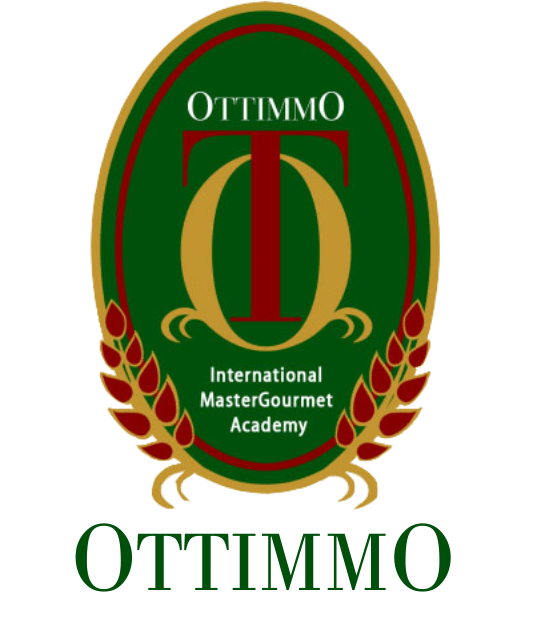 ByJosephine Edberta B1974130010057STUDY PROGRAM OF CULINARY ARTOTTIMMO INTERNATIONAL MASTERGOURMET ACADEMYSURABAYA2021